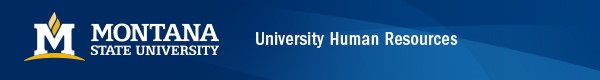 Name Change RequestPlease complete this form, and provide supporting documentation as indicated below to request legal a name change.Please DO NOT email this form- it has personal identifiable information (e.g. SSN), please see below for options to submit this formFriendly RemindersEmployees who are members of a state retirement system (TRS, PERS, TIAA-CREF, GWPORS, etc), enrolled in a supplemental annuity, or a member of a Union, please contact these organizations directly to inform them of your name changeIf you are enrolled in the MUS "CHOICES" health plan, these providers will be notified of your name change by the MSU Office of Human ResourcesDo you need to update your beneficiaries? Have your beneficiary’s names changed?Please print, fill/sign and submit via:Secure file transfer https://filetransfer.montana.edu/ to hrservicecenter@montana.eduFax to: Human Resources 406-994-5974Drop off to Human Resources Offices, 920 Technology Blvd. Suite A, Bozeman, MT 59718 Mail to Human Resources Offices, PO Box 172520, Bozeman, MT 59717-2520New Name: GID: ___________SSN: ___________________________Last: ______________________First: ____________________MI: _______Previous Name: Last: ______________________First: _____________________MI: _______Mailing Address and Phone: Street: ______________________________________City: ____________________________State________Zip: ________Phone: ________________Documentation required for name change (to be verified by MSU Human Resource representative): Social Security Card reflecting new nameOfficial court document indicating legal name change Photo ID Updated W4 (State and Federal) I authorize Montana State University to update records to reflect my name change as indicated above: Employee Signature: _____________________________              Date: _________________Additionally, update my email address and user accounts to my new “first.last” naming convention (this includes Display Name, Online Directories, Adobe, Box, Brightspace/D2L, Listservs, and other systems)Yes                 NoEmployee Signature: _____________________________              Date: _________________My signature below certifies that I have reviewed the above materials and documents Human Resources Signature: _______________________               Date: ________________